Hierbij ontvangt u, mede namens de Staatssecretaris van Veiligheid en Justitie,  de antwoorden op de door uw Kamer gestelde schriftelijk vragen over het Jaarverslag 2013 (33 930 VI, nr. 1), de Slotwet 2013 (33 930 VI, nr. 2), het Rapport bij het Jaarverslag van de Algemene Rekenkamer (33 942, nr. 1) en de Jaarrekening 2013 en het Jaarverslag 2013 van de nationale politie (29 628 nr. 453).De antwoorden zijn per vragenlijst gegroepeerd in de bijlagen bij deze brief.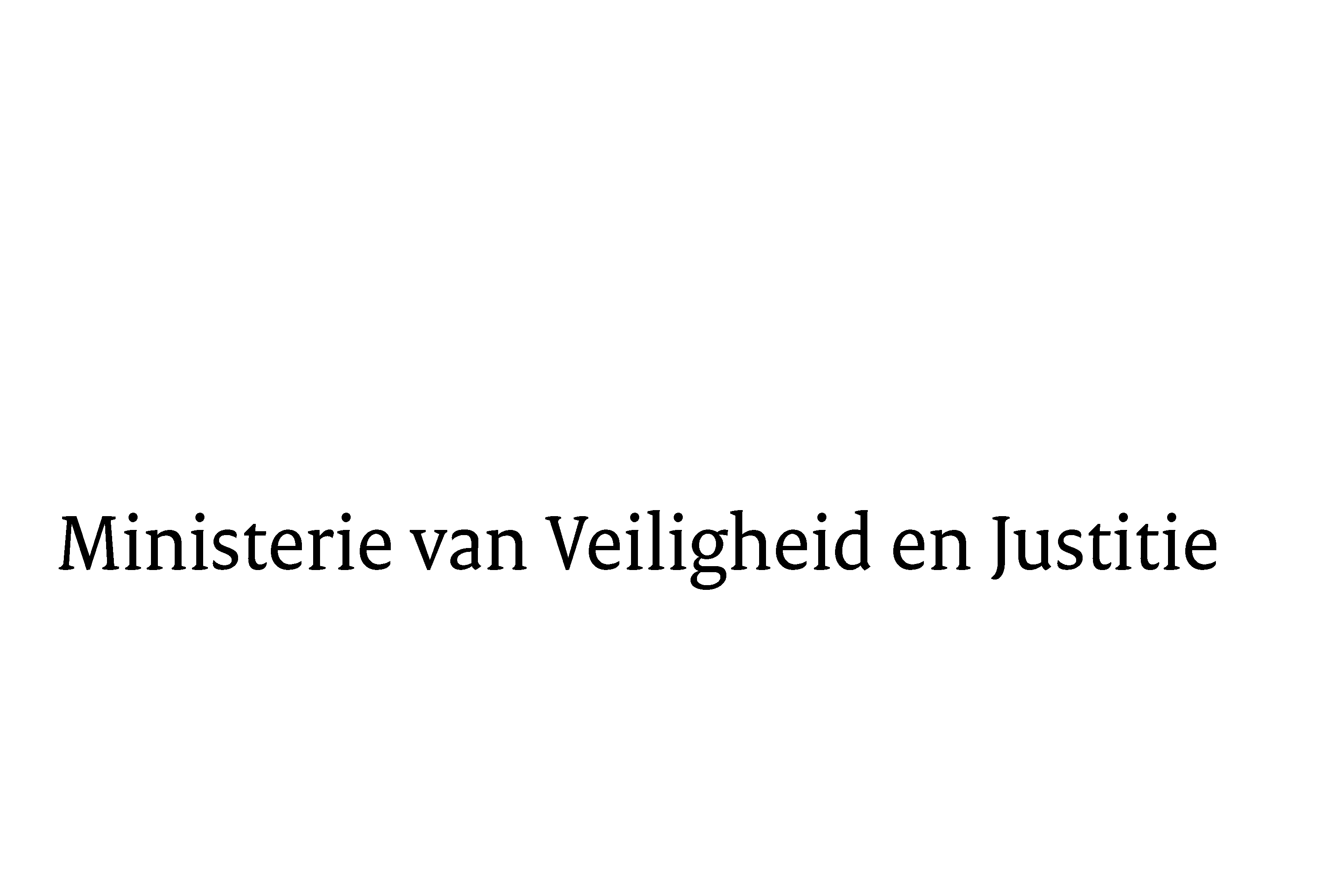 > Retouradres Postbus 20301 2500 EH  Den Haag> Retouradres Postbus 20301 2500 EH  Den HaagAan de Voorzitter van de Tweede Kamerder Staten-GeneraalPostbus 200182500 EA  DEN HAAGAan de Voorzitter van de Tweede Kamerder Staten-GeneraalPostbus 200182500 EA  DEN HAAGDatum6 juni 2014OnderwerpAntwoorden op schriftelijke vragen over Slotwet, Jaarverslag, RJV en het Jaarverslag en Jaarrekening van de NPDirectie Financieel-Economische ZakenTurfmarkt 1472511 EX  Den HaagPostbus 203012500 EH  Den Haagwww.rijksoverheid.nl/venjOns kenmerk526305Bijlagen4Bij beantwoording de datum en ons kenmerk vermelden. Wilt u slechts één zaak in uw brief behandelen.